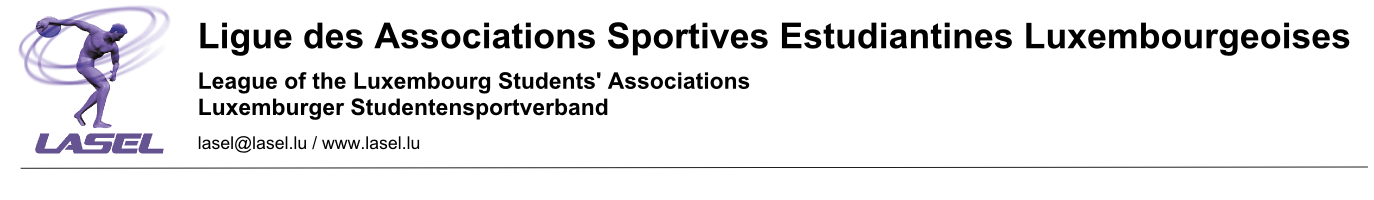 BADMINTON : garçons non affiliés 19 octobre 2023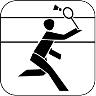 			A.S.E. :…………………………………………..			Accompagnateur :……………………………….Prière d’inscrire les participants par ordre de force décroissante !NNomPrénomCatégorie (Cad/Jun/Sen)123456789101112